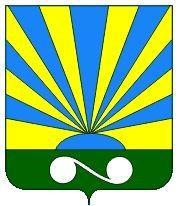 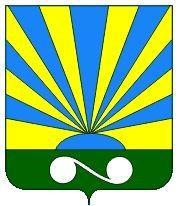 ОФИЦИАЛЬНЫЙ ВЕСТНИК              Кулотинского городского поселения      № 12 (249) от  10  апреля 2024 года бюллетень ИТОГОВЫЙ ДОКУМЕНТпо результатам публичных слушаний         Публичные  слушания  назначены решением Совета депутатов             Кулотинского городского поселения от 28.03.2024 года № 146  « О          проведении  публичных слушаний» .           Тема публичных слушаний « Об исполнении   бюджета  Кулотинского  городского поселения за 2023 год ».          Дата проведения публичных слушаний  09 апреля   2024 года.          Время проведения публичных слушаний  в 18часов 00 минут.     Место проведения публичных слушаний: Новгородская область, Окуловский район, р.п.Кулотино, ул.Кирова, дом 13,зал заседаний Администрации Кулотинского городского поселения. Присутствовало на публичных слушаниях  12 человек.Публичные слушания по вопросу: « Об исполнении  бюджета Кулотинского городского поселения  за 2023 год  » признаны состоявшимися.Решили: одобрить  проект об   исполнении  бюджета   Кулотинского городского поселения  за 2023 год. 	Итоговый документ  принят участниками публичных слушаний единогласно.Председательствующий публичных слушаний               А.А.СоболеваСекретарь публичных слушаний              Г.П.Романова_________________________________________________________________________Новгородская областьСОВЕТ ДЕПУТАТОВ КУЛОТИНСКОГО ГОРОДСКОГО ПОСЕЛЕНИЯОкуловского районаРЕШЕНИЕО внесении изменений и дополнений в Устав Кулотинского городского поселения  Принято    Советом  депутатов  Кулотинского городского  поселения19  марта  2024  годаВ соответствии с Федеральным законом от 06.10.2003 № 131-ФЗ «Об общих принципах организации местного самоуправления в Российской Федерации», Совет депутатов Кулотинского городского поселенияРЕШИЛ:Внести в Устав муниципального образования Кулотинское городское поселение (далее - Устав) следующие изменения и дополнения:В части 1 статьи 4 Устава:пункт 27 изложить в следующей редакции:«27) осуществление муниципального контроля в области охраны и использования особо охраняемых природных территорий местного значения;»;пункт 29 изложить в следующей редакции:«29) организация и осуществление мероприятий по работе с детьми и молодежью, участие в реализации молодежной политики, разработка и реализация мер по обеспечению и защите прав и законных интересов молодежи, разработка и реализация муниципальных программ по основным направлениям реализации молодежной политики, организация и осуществление мониторинга реализации молодежной политики в поселении;»;дополнить пунктом 43 следующего содержания:«43) осуществление выявления объектов накопленного вреда окружающей среде и организация ликвидации такого вреда применительно к территориям, расположенным в границах земельных участков, находящихся в собственности поселения.».В части 1 статьи 5 Устава:пункт 11 изложить в следующей редакции:«11) осуществление международных и внешнеэкономических связей в соответствии с Федеральным законом № 131-ФЗ;»;пункт 14 изложить в следующей редакции:«14) учреждение печатного средства массовой информации и (или) сетевого издания для обнародования муниципальных правовых актов, доведения до сведения жителей муниципального образования официальной информации;».Статью 22 Устава дополнить частью 9 следующего содержания:«9. Депутат Совета депутатов Кулотинского городского поселения освобождается от ответственности за несоблюдение ограничений и запретов, требований о предотвращении или об урегулировании конфликта интересов и неисполнение обязанностей, установленных Федеральным законом от 06 октября 2003 года «Об общих принципах организации местного самоуправления в Российской Федерации» и другими федеральными законами в целях противодействия коррупции, в случае, если несоблюдение таких ограничений, запретов и требований, а также неисполнение таких обязанностей признается следствием не зависящих от него обстоятельств в порядке, предусмотренном частями 3 - 6 статьи 13 Федерального закона от 25 декабря 2008 года № 273-ФЗ «О противодействии коррупции».».В статье 25 Устава: дополнить частью 6.1 следующего содержания:«6.1. Глава Кулотинского городского поселения освобождается от ответственности за несоблюдение ограничений и запретов, требований о предотвращении или об урегулировании конфликта интересов и неисполнение обязанностей, установленных Федеральным законом от 06 октября 2003 года «Об общих принципах организации местного самоуправления в Российской Федерации» и другими федеральными законами в целях противодействия коррупции, в случае, если несоблюдение таких ограничений, запретов и требований, а также неисполнение таких обязанностей признается следствием не зависящих от него обстоятельств в порядке, предусмотренном частями 3 - 6 статьи 13 Федерального закона от 25 декабря 2008 года № 273-ФЗ «О противодействии коррупции».»;часть 15 признать утратившей силу.Абзац 1 пункта 1 части 10 статьи 32 Устава изложить в следующей редакции:«Муниципальные нормативные правовые акты, затрагивающие права, свободы и обязанности человека и гражданина, муниципальные нормативные правовые акты, устанавливающие правовой статус организаций, учредителем которых выступает муниципальное образование, а также соглашения, заключаемые между органами местного самоуправления, вступают в силу после их официального обнародования.».1.6. Дополнить Устав главой VI.I следующего содержания:«ГЛАВА VI.I. МЕЖДУНАРОДНЫЕ И ВНЕШНЕЭКОНОМИЧЕСКИЕ СВЯЗИ ОРГАНОВ МЕСТНОГО САМОУПРАВЛЕНИЯСтатья 51.2. Полномочия органов местного самоуправления в сфере международных и внешнеэкономических связей1. Международные и      внешнеэкономические     связи     осуществляются органами местного самоуправления в целях решения вопросов местного значения по согласованию с органами государственной власти Новгородской области в порядке, установленном законом Новгородской области.2. К полномочиям органов местного самоуправления в сфере международных и внешнеэкономических связей относятся:1) проведение встреч, консультаций и иных мероприятий в сфере международных и внешнеэкономических связей с представителями государственно-территориальных, административно-территориальных и муниципальных образований иностранных государств;2) заключение соглашений об осуществлении международных и внешнеэкономических связей органов местного самоуправления с органами местного самоуправления иностранных государств;3) участие в деятельности международных организаций в сфере межмуниципального сотрудничества в рамках полномочий органов, созданных специально для этой цели;4) участие в разработке и реализации проектов международных программ межмуниципального сотрудничества;5) иные полномочия в сфере международных и внешнеэкономических связей органов местного самоуправления в соответствии с международными договорами Российской Федерации, федеральными законами, иными нормативными правовыми актами Российской Федерации и областными законами.Статья 51.3. Соглашения об осуществлении международных и внешнеэкономических связей органов местного самоуправления1. В целях решения вопросов местного значения органы местного самоуправления заключают соглашения об осуществлении международных и внешнеэкономических связей с органами местного самоуправления иностранных государств по согласованию с Правительством Новгородской области, на территории которого расположено соответствующее муниципальное образование, в порядке, определяемом Новгородской областью.2. Регистрация органами государственной власти Новгородской области соглашений об осуществлении международных и внешнеэкономических связей органов местного самоуправления Новгородской области осуществляется в порядке, определяемом областным законом, и является обязательным условием вступления таких соглашений в силу.3. Подписанные соглашения об осуществлении международных и внешнеэкономических связей органов местного самоуправления подлежат опубликованию (обнародованию) в порядке, предусмотренном для опубликования (обнародования) муниципальных правовых актов.Статья 51.4. Информирование об осуществлении международных и внешнеэкономических связей органов местного самоуправленияГлава     Кулотинского   городского поселения      ежегодно до     15 января информирует уполномоченный орган государственной власти Новгородской области в установленном указанным органом порядке об осуществлении международных и внешнеэкономических связей органов местного самоуправления поселения и о результатах осуществления таких связей в предыдущем году.Статья 51.5. Перечень соглашений об осуществлении международных и внешнеэкономических связей органов местного самоуправления1. Кулотинское городское поселение формирует перечень соглашений об осуществлении международных и внешнеэкономических связей органов местного самоуправления поселения в порядке, определенном высшим исполнительным органом Новгородской области. В такой перечень включаются все соглашения об осуществлении международных и внешнеэкономических связей органов местного самоуправления поселения, в том числе соглашения, утратившие силу.2. Глава Кулотинского городского поселения ежегодно до 15 января направляет в уполномоченный орган государственной власти Новгородской области перечень соглашений об осуществлении международных и внешнеэкономических связей органов местного самоуправления поселения, включая в него соглашения, заключенные и утратившие силу в предыдущем году. В случае, если такой перечень направляется впервые, в него включаются все соглашения об осуществлении международных и внешнеэкономических связей органов местного самоуправления поселения, в том числе соглашения, утратившие силу.».2. Направить настоящее решение на государственную регистрацию в Управление Министерства юстиции Российской Федерации по Новгородской области в установленном порядке.3. Решение о внесении изменений и дополнений в Устав Кулотинского городского поселения вступает в силу после государственной регистрации и официального опубликования в бюллетене «Официальный вестник Кулотинского городского поселения, за исключение подпункта 1 пункта 1.1 настоящего решения, который вступает в силу с 01.09.2024.4. Опубликовать настоящее решение в бюллетене «Официальный вестник Кулотинского городского поселения» и разместить на официальном сайте Администрации Кулотинского городского поселения в сети «Интернет».Председатель Совета депутатовКулотинского городского поселения     С.Н.Кондратенко19.03.2024№ 145Глава Кулотинскогогородского поселения     Л.Н.Федоров  Зарегистрированы  изменения    в  управлении  Министерства юстиции Российской Федерации  по  Новгородской  области   08.04.2024  государственный  регистрационный  номер RU53512101202401______________________________________________________________                     Официальный вестник Кулотинского городского поселения». Бюллетень №12 (249) от 10.04.2024  (238) от 10.01.2024Учредитель: Совет депутатов Кулотинского городского поселенияУтвержден решением  Совета депутатов Кулотинского городского поселения от 14.12.2016 № 83Главный редактор: Глава  Кулотинского городского поселения  Л.Н.Федоров, телефон: 2-53-93Адрес редакции: Новгородская обл., Окуловский район, р.п.Кулотино; ул. Кирова, д.13Отпечатано в Администрации Кулотинского  городского поселения  Новгородская  обл., Окуловский район,р.п.Кулотино, ул. Кирова, д.13, тел/факс 2-56-44)                                            Выходит по мере  необходимости. Тираж 20 экз. Распространяется бесплатно.	